Name: _____________________________________________ Per: ____  Table#_____  Date ___________8.4B Homework – Similar Solids and Surface AreaFor #1 – 4:  The solids are similar.  Find the surface area of the second solid.  If necessary, round your answer to the nearest tenth.Continued on back 8.4A ReviewDetermine whether the solids are similar.  Solutions:  1) 756 m2  2) 1012.5 in2  3) 352 m2  4) 75.4 m2  5) 673.8 cm2  6) yes  7) no  8) 3 ft1. 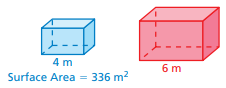 8.4 #102.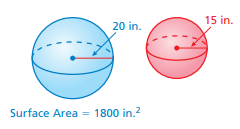 8.4 #113.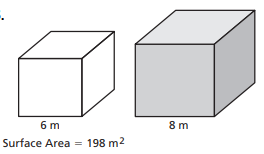 R&P (8.4)4.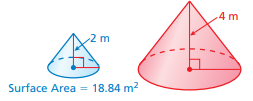 8.3-4 Quiz #85.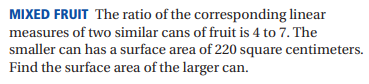 6.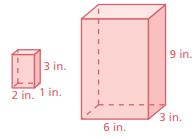 (8.4) p. 359 #47.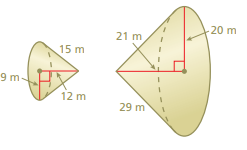 (8.4) p. 359 #78.  The two solids are similar.  Find the missing measurement.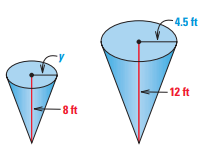 8.  The two solids are similar.  Find the missing measurement.